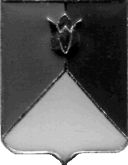 РОССИЙСКАЯ  ФЕДЕРАЦИЯАДМИНИСТРАЦИЯ КУНАШАКСКОГО  МУНИЦИПАЛЬНОГО РАЙОНА ЧЕЛЯБИНСКОЙ ОБЛАСТИПОСТАНОВЛЕНИЕот 18.01.2019 г.  № 51		Руководствуясь Гражданским кодексом Российской Федерации, Федеральным законом от 06.10.2003г. №131-ФЗ «Об общих принципах организации местного самоуправления в Российской Федерации», решением Собрания депутатов Кунашакского муниципального района от 12.12.2018г. №206 «О создании Муниципального учреждения «Управление по физической культуре, спорту и туризму администрации Кунашакского муниципального района» и об утверждении Положения о муниципальном учреждении «Управление по физической культуре, спорту и туризму администрации Кунашакского муниципального района»  ПОСТАНОВЛЯЮ:		1. Муниципальное учреждение дополнительного образования «Детско-юношеская спортивная школа» передать с подведомства Управления образования администрации Кунашакского муниципального района в подведомство Управления по физической культуре, спорту и туризму администрации Кунашакского муниципального района.		2. Исполняющему обязанности директора Муниципального учреждения дополнительного образования «Детско-юношеская спортивная школа» Пахомовой Р.Г. внести соответствующие изменения в Устав.		3. Начальнику отдела информационных технологий администрации района Ватутину В.Р. разместить настоящее постановление на официальном сайте администрации Кунашакского муниципального района.		4. Организацию исполнения настоящего постановления возложить на заместителя Главы района по социальным вопросам Нажметдинову А.Т.Глава района		                                                                                                        С.Н. АминовО смене подведомства Муниципального учреждения дополнительного образования «Детско-юношеская спортивная школа» 